Aanvraagprocedure accreditatie scholing V&VN kwaliteitsregister Zorggroep Tangenborgh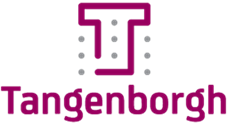 Tangenborgh beschikt vanaf 01-08-2019 van een instellingsaccreditatie bij het V&VN. Deze instellingsaccreditatie maakt het mogelijk om alle scholingen die ontwikkeld zijn door Tangenborgh te laten accrediteren. Werkwijze Om een scholing te laten accrediteren kan een aanvraag ingediend worden bij de Tangenborgh Academie: academie@tangenborgh.nl . De aanvraag wordt vervolgens behandeld door een adviseur van Opleidingen. Bij positief advies zal P&O een aanvraag indienen bij PE online. Om een scholing aan te vragen dient het onderstaande aanvraagformulier met bijbehorende checklist volledig ingevuld te worden. Aanvraagformulier -accreditatie scholing V&VN Kwaliteitsregister-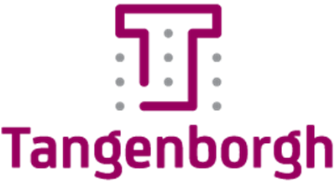 Checklist - accreditatie scholing V&VN Kwaliteitsregister-Titel scholing (zoals vermeld in LMS) Sondevoeding toedienenNaam aanvragerLinda WichersDatum aanvraag01-02-2020Algemene informatie Omschrijving (maximaal 200 woorden)Als dat door ziekte, door een behandeling of na een operatie onvoldoende lukt met de normale vaste voeding via de mond, dan kunnen we de benodigde voeding via een sonde toedienen. Sondevoeding is een kant-en-klare, vloeibare voeding die via een slangetje (sonde) in de maag of de darm komt. Sondevoeding bevat alle voedingsstoffen die het lichaam nodig heeft zoals eiwitten, vetten, koolhydraten, vitamines en mineralen. Het kan de normale dagelijkse voeding geheel vervangen, maar het kan ook als aanvulling op de gewone voeding gebruikt worden. Verschillende soorten sondesEr zijn verschillende soorten sondes:neus-maagsonde;neus-dunnedarmsonde/ jejunumsonde;jejunostomiesonde;PEG-sonde.De sonde loopt via neus, keel en slokdarm naar maag of dunne darm, of via de buik naar de maag of dunne darm. Aan het uiteinde van de sonde zitten gaatjes waardoor de voeding de maag of dunne darm in stroomt. Doelgroep(en)Verpleegkundigen en wijkverpleegkundigenCursus : [Voorbeeld tekst aanpassen per scholing]-Welk type scholing (workshop/e-learning/b-learning/ symposium etc) en evt. toetsing. -Werkwijze De scholing bestaat uit een e-learning en praktijk onderdeel. Allereerst moet de e-learning worden doorlopen en afgesloten met een voldoende. Vervolgens moet de praktijk wordt geoefend en afgetoetst.  Als de scholing met een voldoende wordt beoordeeld, dan wordt je bekwaamheid weer op groen gezet in je bekwaamheidspaspoort. Vervolgens kun je digitaal je certificaat downloaden. Bij een onvoldoende wordt je verzocht je nogmaals aan te melden voor de scholing/praktijktoetsing.Aantal deelnemersMinimaal 5 en maximaal 9 Leerdoelen (SMART)De cursist heeft na het volgen van deze scholing kennis van de volgende onderdelen (CanMeds Vakinhoudelijk);kan omschrijven wat sondevoeding  inhoudt;5 indicaties benoemen van sondevoeding;contra-indicaties van het toedienen van sondevoeding benoemen;Kan de verschillende toedieningswijzen beschrijven, met spuit of pomp; benoemen welke soorten sondevoeding er zijn;het verschil benoemen tussen een neus-, maag sonde en voedingssonde;3 verschillende soorten neussondes benoemen;benoemen welke drie katheter soorten er zijn die via de buikwand in het jejunum zijn gepositioneerd; benoemen complicaties kunnen optreden bij het toedienen van sondevoeding;het verschil benoemen tussen intermitterend of continue toediening;benoemen hoe je de druppelsnelheid berekend hygiëne- en veiligheidsmaatregelen benoemen met betrekking tot spoelen en controleren;complicaties benoemen; waar het beleid risicovolle- en voorbehouden handelingen van Tangenborgh voordient en waar deze voor handen is (CanMeds Professional en kwaliteit); de procedure rondom vastleggen en verslaglegging in het ECD/ONS (CanMeds Samenwerking).De cursist beschikt na het volgen van deze scholing over de volgende vaardigheden:Het inbrengen en verwijderen van een voedingssonde;Toedienen sondevoeding via neus-maagsonde met spuit; Toedienen sondevoeding via neus-maagsonde met voedingspomp;Berekenen van de druppelsnelheid van de voedingspomp;Het verzorgen van de voedingssonde .Communicatie met de zorgvragen over de handeling, bijwerkingen, (contra) indicaties en verloop (CanMeds communicatie);Kosten € nvtZichtbaar in het kwaliteitsregister Ja       Nee                   CanMEDs competenties Beschrijf aan welke CanMEDs rollen(competenties)  de scholing een bijdrage levert (minimaal 1, maximaal 3) 
 Meer informatie over de 7 rollen

 Zorgverlener: Vakinhoudelijk handelen1. de zorgverlener versterkt (zo ver als mogelijk) het zelfmanagement van mensen in hun socialecontext. Ze richt zich daarbij op gezamenlijke besluitvorming met de zorgvrager en diens naastenen houdt hierbij rekening met de diversiteit in persoonlijke eigenschappen, etnische, culturele en levensbeschouwelijke achtergronden en ideologische overtuigingen.2. de zorgverlener  voert verpleegtechnische (voorbehouden) handelingen uit op basisvan zelfstandige bevoegdheid of functionele zelfstandigheid zoals beschreven in de wet big.De communicator.: 3. de zorgverlener communiceert op persoonsgerichte en professionele wijze met de zorgvrager en diens informele netwerk, waarbij voor optimale informatie-uitwisseling wordt gezorgd.ProgrammaInleiding, benoem de onderwerpen die in de scholing worden behandeld.  Incl. tijdspad Allereerst wordt de e-learning module afgerond. Duur gemiddeld 1 uur. ---> accreditatie via TCG, bestaande uit: IntroductiePretoetsInleidingMaterialen en voorbereidingUitvoering Dagelijkse verzorging en nazorgToets en eventuele herkansingenPraktijktraining bestaat uit: Algemene informatie, 10 min Theorie en achtergrond, 10 min Praktijktoetsing, 35 minAfronding, 5 min Duur gemiddeld 1 uur. Contacturen: (1 klokuur is 1 accreditatiepunt) Accreditatiepunten: (maximaal 6 punten per dag)1 klokuren 1 accreditatiepunten Trainer(s) of docent(en) 1. Skilltrainers, interne beoordelaars Tangenborgh 2. Externe trainers, externe beoordelaars UMCG ambulance zorg Tynaarlo.3.4.Locatie Skillslab Spehornerbrink 1 7812 KA EmmenGeplande datum of Tussen datum van/tot (overnemen uit LMS) 01-02-2020 t/m 31-12-2020Aantal bijeenkomsten1Zijn de bijeenkomsten afzonderlijk van elkaar te volgen?  ja       (accreditatiepunten per bijeenkomst)  nee  (eenmalige toekenning accreditatiepunten)LiteratuurBronnen Protocol: Toedienen voeding via neus-maagsonde met spuit (Versie 2)Gepubliceerd op 07-09-2017. © Copyright Vilans 2017Toedienen voeding via neus-maagsonde met pomp (Versie 2)Gepubliceerd op 07-09-2017. © Copyright Vilans 2017Achtergrond informatie, bronnen via Vilans portal Controle ligging neus-maagsonde met pH-indicatorComplicaties bij sondevoedingInbrengen en controle ligging neus-maagsondeMondverzorging bij cliënt met sondevoedingOnderhoud en frequentie vervanging van sonde, toedieningssysteem en spuitSondevoeding, wat is het en wanneer wordt het gegevenSoorten, bereiden en bewaren van sondevoedingToedienen voeding via sondeVoedingssonde via neusRelevante informatie toevoegen als bijlage.Toegevoegd als bijlage: Powerpoint InstellingsinformatieAlle scholingen staan vermeld in het LMS. Procedure  aanmelden, afmelden, evaluatie en toetsing staan per scholing beschreven bij het onderdeel informatie en instructie en bij FAQ. Het evaluatieformulier met daarin vakinhoudelijke-, didactische- en organisatie aspecten is bij alle scholingen onderdeel  van het leerpad. Docenten Alle interne en externe trainers van Tangenborgh zijn vakinhoudelijk en/of didactische gekwalificeerd. Zij beschikken allen over een docenten status in het LMS. Dit betekend dat er per trainer een profiel is aangemaakt met personalia, functie informatie en dergelijke. Checklist volledig ingevuld Ja, zo niet dan aanvullen. Zonder volledig ingevulde checklist kan de aanvraag niet worden ingediend bij PE online Eisen voor toekenning van accreditatie De Accreditatiecommissie heeft een toetsingskader vastgesteld met hierin de eisen voor toekenning van accreditatie bestaan uit de volgende criteria (Volledig afvinken). Bij iedere aanvraag dient een volledig afgevinkte checklist aanwezig te zijn. Inhoudelijke criteriaDe inhoud van de scholing is omschreven.De (leer) doelen zijn SMART omschreven De omschrijving van de inhoud bestaat uit maximaal 200 woorden De onderwerpen van de scholing zijn beschreven en toegelicht in de inleiding Het type scholing is genoemd, bijvoorbeeld workshop, symposium, b-learning etc. De inhoud is te herleiden naar kennis, vaardigheden en/of attitude De inhoud en leerdoelen van de scholing sluiten aan bij de beroeps- en functie uitoefening van verpleegkundige, verzorgende of zorgprofessional die toegang heeft tot het Register Zorgprofessionals, afgeleid van de beroepsprofielen en/of actuele ontwikkelingen in het werkveld.Er is een toelichting gegeven hoe de inhoud is toe te passen in verpleegkundige en/of verzorgende werkveld. Hierbij kan verwezen worden naar waar dit te vinden is in het beroeps(deel)profiel. Indien geen verwijzing naar het beroepsprofiel gemaakt is dan dient aannemelijk gemaakt te worden waarom de scholing in het verpleegkundig of verzorgend domein past Minimaal 1 competentie uit de CanMeds systematiek De werkvormen in de scholing zijn geschikt voor de te bereiken leerdoelen: - Kennis – in relatie tot de werkvorm (hoorcollege, PPt, casuïstiek)- Vaardigheden – in relatie tot praktisch oefenen/ Vaardigheidsonderwijs - Attitude – in relatie tot reflectie (intervisie, casuïstiek)De beroepsgroep + functie in relatie tot de inhoud van de scholing zijn in het voorlichtingsmateriaal terug te vindenDe scholing sluit aan op de relevante en actuele (wetenschappelijke) standaarden, literatuur, richtlijnen en/of protocollen (conform Evidence Based Practice).De bronliteratuur, het protocol of de richtlijn inclusief auteur, jaar en uitgave zijn vermeldEr is gebruik gemaakt van de meest recente versiesDidactische criteria Docenten zijn vakinhoudelijk en didactische gekwalificeerd. Evaluatieformulier bevat items op vakinhoudelijk, didactisch- en organisatorische aspecten.De doelgroep van de scholing is omschreven.Organisatie criteriaInformatie over wel of geen toetsingRegeling aanmelding en annuleringMinimaal/maximaal  aantal deelnemersKostenData plaats